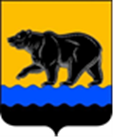 СЧЁТНАЯ ПАЛАТА ГОРОДА НЕФТЕЮГАНСКА16 мкрн., д. 23, помещение № 97, г. Нефтеюганск, Ханты-Мансийский автономный округ - Югра(Тюменская область), 628310, телефон: 20-30-54, факс: 20-30-63 е-mail: sp-ugansk@mail.ru_____________________________________________________________________________________ЗАКЛЮЧЕНИЕ на проект изменений в муниципальную программу 
города Нефтеюганска «Профилактика правонарушений в сфере общественного порядка, профилактика незаконного оборота и потребления наркотических средств и психотропных веществ в городе Нефтеюганске»Счётная палата города Нефтеюганска на основании статьи 157 Бюджетного кодекса Российской Федерации, Положения о Счётной палате города Нефтеюганска, утверждённого решением Думы города Нефтеюганска от 22.12.2021 № 56-VII, рассмотрев проект изменений в муниципальную программу города Нефтеюганска «Профилактика правонарушений в сфере общественного порядка, профилактика незаконного оборота и потребления наркотических средств и психотропных веществ в городе Нефтеюганске» (далее по тексту – проект изменений), сообщает следующее:1. При проведении экспертно-аналитического мероприятия учитывалось наличие экспертизы проекта изменений в муниципальную программу:1.1. Департамента финансов администрации города Нефтеюганска на предмет его соответствия бюджетному законодательству Российской Федерации и возможности финансового обеспечения её реализации из бюджета города Нефтеюганска.1.2. Департамента экономического развития администрации города Нефтеюганска на предмет соответствия:- муниципальной программы Порядку принятия решения о разработке муниципальных программ города Нефтеюганска, их формирования, утверждения и реализации, утверждённому постановлением администрации города Нефтеюганска от 18.04.2019 № 77-нп «О модельной муниципальной программе города Нефтеюганска, порядке принятия решения о разработке муниципальных программ города Нефтеюганска, их формирования, утверждения и реализации» (далее по тексту – Порядок от 18.04.2019 № 77-нп);- программных мероприятий целям муниципальной программы;- сроков её реализации задачам;- целевых показателей, характеризующих результаты реализации муниципальной программы, показателям экономической, бюджетной и социальной эффективности;- требованиям, установленным нормативными правовыми актами в сфере управления проектной деятельностью.Предоставленный проект изменений соответствует Порядку от 18.04.2019 № 77-нп.3. Проектом изменений планируется:3.1. В паспорте муниципальной программы в строке:- «Целевые показатели муниципальной программы»- «Параметры финансового обеспечения муниципальной программы» увеличить бюджетные ассигнования за счёт средств окружного бюджета на общую сумму 960,000 тыс. рублей.3.2. В таблице 2 муниципальной программы по основному мероприятию:- 2.2 «Проведение информационной антинаркотической политики, просветительских мероприятий» по администрации города Нефтеюганска (департамент по делам администрации) увеличить объём финансирования муниципальной программы за счёт средств бюджета автономного округа на сумму 20,000 тыс. рублей на изготовление печатной продукции (листовок);- 2.3 «Участие в профилактических мероприятиях, акциях, проводимых субъектами профилактики»:* дополнить соисполнителем муниципальной программы комитетом физической культуры и спорта администрации города с объёмом финансирования за счёт средств бюджета автономного округа в сумме 320,000 тыс. рублей на проведение мероприятия «День здоровья с чемпионами»;* предусмотреть департаменту образования и молодёжной политики администрации города объём финансирования за счёт средств бюджета автономного округа в сумме 100,000 тыс. рублей на проведение мероприятия по выявлению и закрашиванию «стеновой» рекламы наркотиков «Закрась меня»;* комитету культуры и туризма администрации города увеличить объём финансирования за счёт средств бюджета автономного округа на сумму 150,000 тыс. рублей на проведение общегородской интеллектуальной игры «Лига здоровой молодёжи»;- 2.4 «Развитие и поддержка добровольческого (волонтерского) антинаркотического движения, в том числе немедицинского потребления наркотиков» комитету физической культуры и туризма администрации города увеличить объём финансирования за счёт средств бюджета автономного округа на сумму 370,000 тыс. рублей на приобретение парадной формы для волонтёров.3.3. Таблицы 1, 3 муниципальной программы изложить в новой редакции.4. Финансовые показатели, содержащиеся в проекте изменений, соответствуют расчётам, предоставленным на экспертизу.По итогам проведения экспертизы, замечания и рекомендации отсутствуют, рекомендуем направить проект изменений на утверждение.Председатель                                      					С.А. Гичкина Исполнитель:инспектор инспекторского отдела № 2Батаева Лариса НиколаевнаТел. 8(3463)20-39-48Исх.СП-600-2 от 23.08.2022